МИНИСТЕРСТВО ТРУДА И СОЦИАЛЬНОГО РАЗВИТИЯ ОМСКОЙ ОБЛАСТИАвтономное стационарное учреждение социального обслуживания Омской области  "Атакский психоневрологический интернат"(АСУСО "Атакский ПНИ")п. Атак, Тарский район, Омская обл., 646511 тел. (38171) 54-3-15. Факс (38171) 54-3-15ОКПО 03163122, ОГРН 1025502012249 ИНН/КПП 5535003120/553501001 29.01.2019 №.109На № _____________________Отчет о деятельности попечительского совета АСУСО "Атакский ПНИ" за 2018 год.В 2018 году попечительский совет проводил свою работу согласно разработанному плану.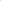 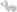 Проведено два заседания попечительского совета.Ежемесячно проводится работа по предупреждению употребления алкоголя, профилактика табакокурения, пропаганде здорового образа жизни (выпуск стенгазет, брошюр, проведение индивидуальных и групповых бесед).З. Оказана помощь в подготовке реквизитов для проведения праздников (День защитника отчества, 8 марта, день социального работника, день пожилого человека, новый год).Оказана помощь в проведении праздника Дня Победы (помощь в проведении концерта, в изготовлении венков для возложения к памятникам).Оказана помощь в виде пожертвований (мягкий инвентарь, книги).Проведение опроса проживающих о качестве оказания социальных услуг. 7. Оказана помощь проживающим в подготовке к соревнованию  "Сильные духом".Помощь в организации и проведении благотворительного концерта музыкантами КДЦ "Север".Утверждение нового состава членов попечительского советаПодготовка и проведение отчетного собрания попечительского совета.Директор		Л.Ф. Герасимович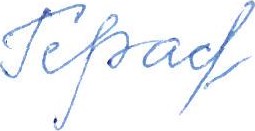 